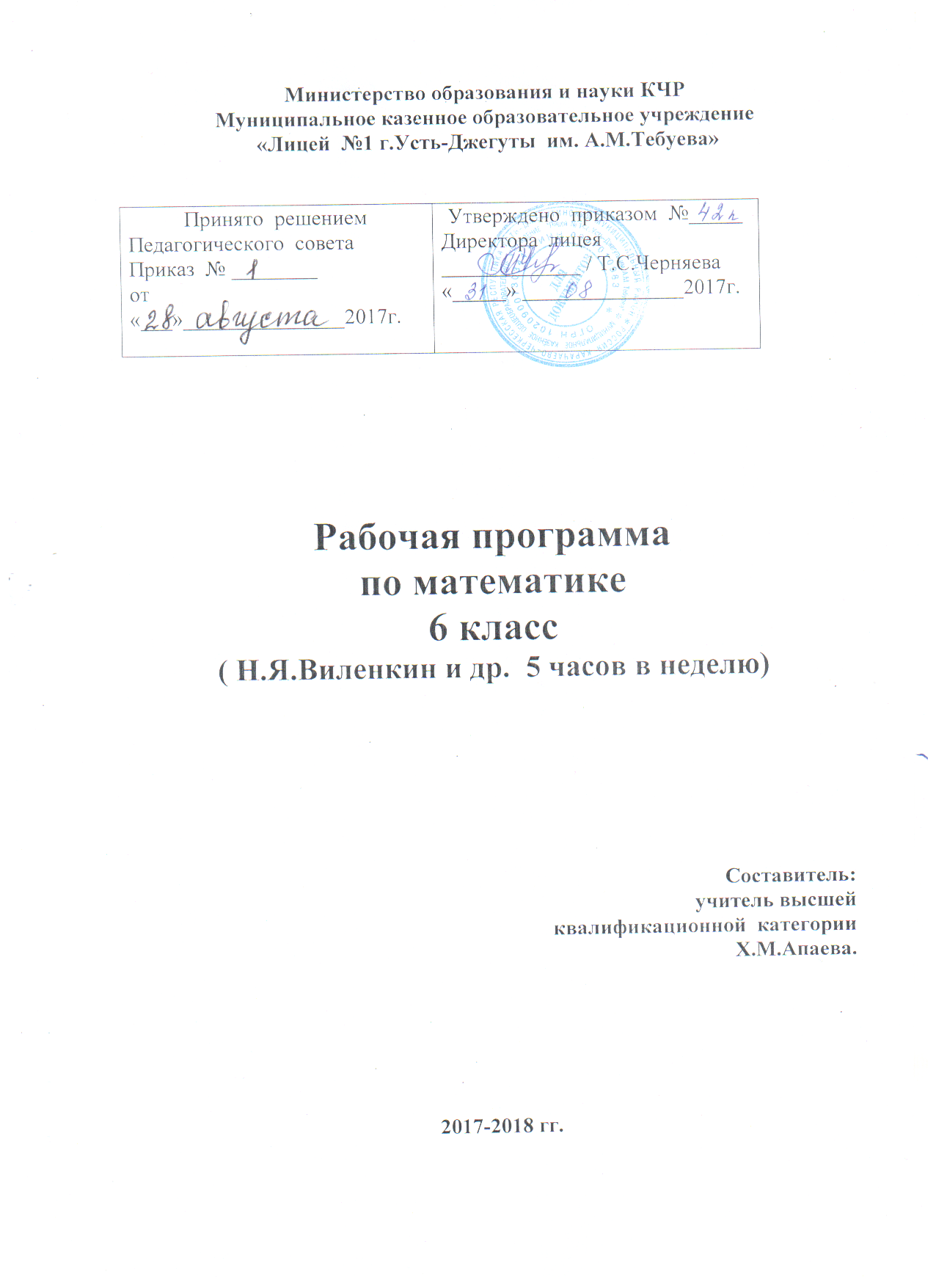 Пояснительная запискаРабочая программа по математике для 6  класса разработана в соответствии с Федеральным  Государственным  образовательным  стандартом  основного общего образования, утверждённого приказом Министерства образования и науки РФ  от 17.12. 2010г. №1897, примерной программой по математике  для 6 класса, годовым  календарным графиком и учебным планом  Лицея №1 г.Усть-Джегуты им. А.М.Тебуева на 2017-2018 учебный год, на основе программы под редакцией  Н.Я. Виленкина, В.И. Жохова, А.С.Чеснокова и С.И.Шварцбурда (М.: Мнемозина). ЦЕЛИ ИЗУЧЕНИЯ КУРСА:Личностные:• развитие логического и критического мышления, культуры речи, способности к умственному эксперименту;• формирование у учащихся интеллектуальной честности и объективности, способности к преодолению мыслительных стереотипов, вытекающих из обыденного опыта;
• воспитание качеств личности, обеспечивающих социальную мобильность, способность принимать самостоятельные решения;
• формирование качеств мышления, необходимых для адаптации в современном информационном обществе;
• развитие интереса к математическому творчеству и математических способностей;Метапредметные: • формирование представлений о математике как части общечеловеческой культуры, о значимости математики в развитии цивилизации и современного общества;
• развитие представлений о математике как форме описания и методе познания действительности, создание условий для приобретения первоначального опыта математического моделирования;
• формирование общих способов интеллектуальной деятельности, характерных для математики и являющихся основой познавательной культуры, значимой для различных сфер человеческой деятельности;Предметные: • овладение математическими знаниями и умениями, необходимыми для продолжения обучения в старшей школе или иных общеобразовательных учреждениях, изучения смежных дисциплин, применения в повседневной жизни;
• создание фундамента для математического развития, формирования механизмов мышления, характерных для математической деятельности.Задачи:сохранить теоретические и  методические подходы, оправдавшие себя в практике преподавания в начальной школе;предусмотреть возможность компенсации пробелов в подготовке школьников и недостатков в их математическом развитии, развитии внимания и памяти;обеспечить уровневую дифференциацию в ходе обучения;обеспечить базу математических знаний, достаточную для изучения алгебры и геометрии, а также для продолжения образования;сформировать устойчивый интерес учащихся к предмету;выявить и развить математические и творческие способности;развивать навыки вычислений с натуральными числами;учить выполнять сложение и вычитание обыкновенных дробей с одинаковыми знаменателями, действия с десятичными дробями;дать начальные представления об использование букв для записи выражений и свойств;учить составлять по условию текстовой задачи, несложные линейные уравнения;продолжить знакомство с геометрическими понятиями;развивать навыки построения геометрических фигур и измерения геометрических величин.        При организации учебного процесса будет обеспечена последовательность изучения учебного материала: новые знания опираются на недавно пройденный материал; обеспечено поэтапное раскрытие тем с последующей их реализацией.Основные типы учебных занятий:урок изучения нового учебного материала;урок закрепления и  применения знаний;урок обобщающего повторения и систематизации знаний;урок контроля знаний и умений.Основным типом урока является комбинированный.         Формы организации учебного процесса:   -  индивидуальные, групповые, индивидуально-групповые, фронтальные.На уроках используются такие формы занятий как:практические занятия;тренинг;консультация;Формы контроля: текущий и итоговый. Проводится в форме контрольных работ, рассчитанных на 40минут, тестов и самостоятельных работ на 10 – 15 минут с дифференцированным оцениванием. Текущий контроль проводится с целью проверки усвоения изучаемого и проверяемого программного материала; содержание  определяются учителем с учетом степени сложности изучаемого материала, а также особенностей обучающихся класса. Итоговые контрольные работы проводятся после изучения наиболее значимых тем программы.Общая характеристика учебного предметаКурс математики 6 класса включает основные содержательные линии:Арифметика;Элементы алгебры;Элементы геометрии;Множества;Математика в историческом развитии.«Арифметика» служит фундаментом для дальнейшего изучения математики и смежных дисциплин, способствует развитию вычислительных навыков, логического мышления, умения планировать и осуществлять практическую деятельность, необходимую в повседневной жизни.«Элементы алгебры» показывают применение букв для обозначения чисел, для нахождения неизвестных компонентов арифметических действий, свойств арифметических действий, систематизируют знания о математическом языке.«Элементы геометрии» способствуют формированию у учащихся первичных о геометрических абстракциях реального мира, закладывают основы формирования правильной геометрической речи. «Множества» способствуют овладению учащимися некоторыми элементами универсального математического языка.«Математика в историческом развитии» способствует созданию общекультурного, гуманитарного фона изучения математики. Вероятность и статистика, «Множества», «Математика в историческом развитии» изучаются сквозным курсом, отдельно на их  изучение уроки не выделяются.Личностные, метапредметные и предметные результаты освоения содержания курсаПрограмма позволяет добиваться следующих результатов освоения образовательной программы основного общего образования:личностные:ответственного отношения к учению, готовности и способности обучающихся к саморазвитию и самообразованию на основе мотивации к обучению и познанию;формирования коммуникативной компетентности в общении и сотрудничестве со сверстниками, старшими и младшими в образовательной, учебно-исследовательской, творческой и других видах деятельности;умения ясно, точно, грамотно излагать свои мысли в устной и письменной речи, понимать смысл поставленной задачи, выстраивать аргументацию, приводить примеры и контрпримеры;первоначального представления о математической науке как сфере человеческой деятельности, об этапах её развития, о её значимости для развития цивилизации;критичности мышления, умения распознавать логически некорректные высказывания, отличать гипотезу от факта;креативности мышления, инициативы, находчивости, активности при решении арифметических задач;умения контролировать процесс и результат учебной математической деятельности;формирования способности к эмоциональному восприятию математических объектов, задач, решений, рассуждений;метапредметные:способности самостоятельно планировать альтернативные пути достижения целей, осознанно выбирать наиболее эффективные способы решения учебных и познавательных задач;умения осуществлять контроль по образцу и вносить необходимые коррективы;способности адекватно оценивать правильность или Ошибочность выполнения учебной задачи, её объективную трудность и собственные возможности её решения;умения устанавливать причинно-следственные связи; строить логические рассуждения, умозаключения (индуктивные, дедуктивные и по аналогии) и выводы;умения создавать, применять и преобразовывать знаково-символические средства, модели и схемы для решения учебных и познавательных задач;развития способности организовывать учебное сотрудничество и совместную деятельность с учителем и сверстниками: определять цели, распределять функции и роли участников, взаимодействовать и находить общие способы работы; умения работать в группе: находить общее решение и разрешать конфликты на основе согласования позиций и учёта интересов; слушать партнёра; формулировать, аргументировать и отстаивать своё мнение;формирования учебной и общепользовательской компетентности в области использования информационно-коммуникационных технологий (ИКТ-компетентностй);первоначального представления об идеях и о методах математики как об универсальном языке науки и техники;развития способности видеть математическую задачу в других дисциплинах, в окружающей жизни;умения находить в различных источниках информацию, необходимую для решения математических проблем, и представлять её в понятной форме; принимать решение в условиях неполной и избыточной, точной и вероятностной информации;умения понимать и использовать математические средства наглядности (рисунки, чертежи, схемы и др.) для иллюстрации, интерпретации, аргументации;умения выдвигать гипотезы при решении учебных задач и понимания необходимости их проверки;понимания сущности алгоритмических предписаний и умения действовать в соответствии с предложенным алгоритмом;умения самостоятельно ставить цели, выбирать и создавать алгоритмы для решения учебных математических проблем;способности планировать и осуществлять деятельность, направленную на решение задач исследовательского характера;предметные:умения работать с математическим текстом (структурирование, извлечение необходимой информации), точно и грамотно выражать свои мысли в устной и письменной речи, применяя математическую терминологию и символику, использовать различные языки математики (словесный, символический, графический), развития способности обосновывать суждения, проводить классификацию;владения базовым понятийным аппаратом: иметь представление о числе, дроби, процентах, об основных геометрических объектах (точка, прямая, ломаная, угол, многоугольник, многогранник, круг, окружность, шар, сфера и пр.), формирования представлений о статистических закономерностях в реальном мире и различных способах их изучения;умения выполнять арифметические преобразования рациональных выражений, применять их для решения учебных математических задач и задач, возникающих в смежных учебных предметах;умения пользоваться изученными математическими формуламизнания основных способов представления и анализа статистических данных; умения решать задачи с помощью перебора всех возможных вариантов;умения применять изученные понятия, результаты и методы при решении задач из различных разделов курса, в том числе задач, не сводящихся к непосредственному применению известных алгоритмов.Содержание учебного предмета1. Делимость чиселДелители и кратные числа. Общий делитель и общее кратное. Признаки делимости на 2, 3, 5, 9, 10. Простые и составные числа. Разложение натурального числа на простые множители. Основная цель – завершить изучение натуральных чисел, подготовить основу для освоения действий с обыкновенными дробями.2.Сложение и вычитание дробей с разными знаменателями Основное свойство дроби. Сокращение дробей. Приведение дробей к общему знаменателю. Понятие о наименьшем общем знаменателе нескольких дробей. Сравнение дробей. Сложение и вычитание дробей. Решение текстовых задач.Основная  цель – выработать прочные навыки преобразования дробей, сложения и вычитания дробей.3. Умножение и деление обыкновенных дробейУмножение и деление обыкновенных дробей. Основные задачи на дроби. Основная цель – выработать прочные навыки арифметических действий с обыкновенными дробями и решения основных задач на дроби4. Отношения и пропорции Пропорция. Основное свойство пропорции. Решение задач с помощью пропорции. Понятие о прямой и обратной пропорциональности величин. Задачи на пропорции. Масштаб. Формулы длины окружности и площади круга. Шар.Основная цель – сформировать понятия пропорции, прямой и обратной пропорциональности величин.5. Положительные и отрицательные числа Положительные и отрицательные числа. Противоположные числа. Модуль числа и его геометрический смысл. Сравнение чисел. Целые числа. Изображение чисел на координатной прямой. Координата точки.Основная цель – расширить представления учащихся о числе путем введения отрицательных чисел.6. Сложение и вычитание положительных и отрицательных чиселСложение и вычитание положительных и отрицательных чисел.Основная цель – выработать прочные навыки сложения и вычитания положительных и отрицательных чисел.7. Умножение и деление положительных и отрицательных чиселУмножение десятичных положительных и отрицательных чисел. Понятие о рациональном числе. Десятичное приближение обыкновенной дроби. Применение законов арифметических действий для рационализации вычислений.Основная цель – выработать прочные навыки арифметических действий  с положительными и отрицательными числами.8. Решение уравненийПростейшие преобразования выражений: раскрытие скобок, приведение подобных слагаемых. Решение линейных уравнений. Примеры решения текстовых задач с помощью линейных уравнений.Основная цель – подготовить учащихся к выполнению преобразований выражений, решению уравнений.9. Координаты на плоскостиПостроение перпендикуляра к прямой и параллельных прямых с помощью чертежного треугольника и линейки. Прямоугольная система координат на плоскости, абсцисса и ордината точки. Примеры графиков и диаграмм.Основная цель – познакомить учащихся с прямоугольной системой координат на плоскости.ТРЕБОВАНИЯ К МАТЕМАТИЧЕСКОЙ ПОДГОТОВКЕ УЧАЩИХСЯВ результате изучения курса математики 6 класса учащиеся должны знать / понимать:как потребности практики привели математическую науку к необходимости расширения понятия числа; каким образом геометрия возникла из практических задач землемерия; примеры геометрических объектов и утверждений о них, важных для практики; уметь: выполнять сложение и вычитание обыкновенных дробей с одинаковыми знаменателями; находить значение числовых выражений; пользоваться основными единицами длины, массы, времени, скорости, площади, объема; выражать более крупные единицы через более мелкие и наоборот;составлять и решать пропорции, решать основные задачи на дроби, проценты;решать линейные уравнения с одной переменной;изображать числа точками на координатной прямой; решать текстовые задачи;пользоваться языком математики для описания предметов окружающего мира; распознавать геометрические фигуры, различать их взаимное расположение; изображать геометрические фигуры, выполнять чертежи по условию задач; построить координатные оси, отметить точку по заданным координатам, определить координаты точки, отмеченной на координатной плоскости;находить в простейших случаях значения функций, заданных формулой, таблицей, графиком;интерпретировать в несложных случаях графики реальных зависимостей между величинами, отвечая на поставленные вопросы;проводить несложные доказательства, получать простейшие следствия из известных или ранее полученных утверждений, оценивать логическую правильность рассуждений, использовать примеры для иллюстрации и контрпримеры для опровержения утверждений; использовать приобретенные знания и умения в практической деятельности и повседневной жизни: для решения несложных практических задач, в том числе с использованием справочных материалов, калькулятора, компьютера; устной прикидки и оценки результатов вычислений; проверки результатов вычислений с использованием различных приемов; описания реальных ситуаций на языке геометрии; решения практических задач, связанных с нахождением геометрических величин; построений геометрическими инструментами (линейка, угольник, циркуль, транспортир); решения практических задач в повседневной деятельности с использованием действий с числами, процентов, длин, площадей, объемов.Основными методами проверки знаний и умений учащихся по математике являются устный опрос и письменные работы. К письменным формам контроля относятся: математические диктанты, самостоятельные и контрольные работы, тесты. Основные виды проверки знаний – текущая и итоговая. Текущая проверка проводится систематически из урока в урок, а итоговая – по завершении темы (раздела), школьного курса. Ниже приведен график контрольных работ для проверки уровня сформированности знаний и умений учащихся после изучения каждой темы и всего курса в целом.